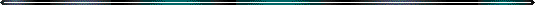 General Information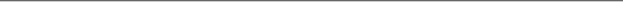 Scholastic InformationLeadership, Activities, and Achievement Information (Answer on Separate Sheet)1) Please list all honors, awards, achievements, and scholarships (attach additional sheets as necessary).2) Please list all extracurricular activities and positions held in school-sponsored activities.3) Please list any community involvement (sports, clubs, societies, religious, etc.) including community service projects.4) Please list any work experience.5) In 150 words or fewer, please describe your goals and aspirations for your collegiate experience.6) In your own words, please define excellence and how you strive to achieve it.Full                             Last Name                                          First Name                                            Middle NameLegalNameFull                             Last Name                                          First Name                                            Middle NameLegalNameFull                             Last Name                                          First Name                                            Middle NameLegalNamePermanent           Number/Street                               City                              State/Country                       ZipAddressPermanent           Number/Street                               City                              State/Country                       ZipAddressPermanent           Number/Street                               City                              State/Country                       ZipAddressEmail AddressEmail AddressPhone NumberDate of Birth                                __________/   __________/   __________                                  Month            Day              YearParents’ NamesParents’ NamesCampus          Room Number/Residence Hall                                                             OtherAddressCampus          Room Number/Residence Hall                                                             OtherAddressCampus          Room Number/Residence Hall                                                             OtherAddressHigh School Name and CityHigh School Name and CityHigh School Name and CityClass Rank                              __________/   __________                                 Rank         Class SizeHigh School GPA (specify scale)High School GPA (specify scale)Academically Challenging HS Courses (AP, Honors, etc.)Academically Challenging HS Courses (AP, Honors, etc.)ACT ScoreSAT ScoreMajor/MinorMajor/Minor